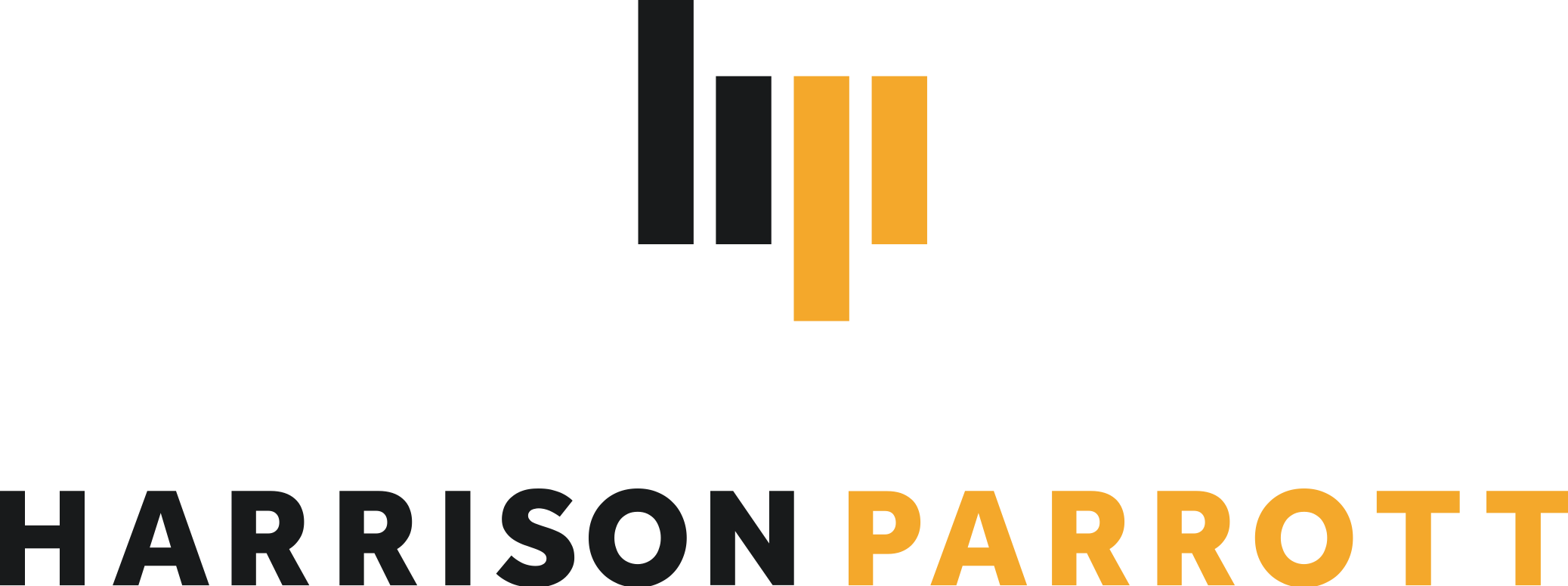 Alexei Volodin
Piano Acclaimed for his highly sensitive touch and technical brilliance, Alexei Volodin is in demand by orchestras at the highest level. He possesses an extraordinarily diverse repertoire from Beethoven and Brahms through Tchaikovsky, Rachmaninov, Prokofiev and Scriabin, to Shchedrin and Medtner. Highlights of the 2022/23 season include returns to Singapore Symphony, Philharmonia Orchestra, Winnipeg Symphony, Orchestre Philharmonique Royal de Liège, and Euskadiko Orkestra, and first appearances with Kyoto Symphony, Orchestre Philharmonique de Strasbourg and Sinfonieorchester Wuppertal. Volodin will join Orchestre de chambre fribourgeois at Besançon International Music Festival and tour with Symfonieorkest Vlaanderen throughout Belgium and the Netherlands with Chopin Piano Concerto No.1. He returns to SWR Symphonieorchester in a chamber concert of Franck and Schoenberg at the Pentecost Festival Baden-Baden and joins forces with Igor Levit for duo performances at Wigmore Hall and Lucerne Piano Festival. Previous seasons have included performances with Orchestre symphonique de Montréal, NCPA Orchestra China, BBC Symphony Orchestra, NHK Symphony Orchestra, Orchestre de la Suisse Romande, Antwerp Symphony Orchestra, The Mariinsky Orchestra and St Petersburg Philharmonic, working with conductors Semyon Bychkov, Stanislav Kochanovsky and Robert Trevino. Volodin regularly appears in recital in venues such as Wiener Konzerthaus, Barcelona’s Palau de la Música, Mariinsky Theatre, Paris’ Philharmonie, Alte Oper Frankfurt and Madrid’s Auditorio Nacional de Música. This season he performs at Tonhalle Zürich, Geneva, Taipei National Concert Hall, Lithuanian National Philharmonic Hall, and additional dates in Spain.  An active chamber musician, he has a long-standing collaboration with many artists including Sol Gabetta. Previous chamber partners include Janine Jansen, Julian Rachlin, and Mischa Maisky, as well as the Borodin Quartet, Modigliani Quartet, Cuarteto Casals and Cremona Quartet.  Volodin’s latest album with the Mariinsky label was Prokofiev’s Piano Concerto No.4, conducted by Gergiev. Recording for Challenge Classics, Volodin’s disc of solo Rachmaninov works was released in 2013. He also recorded a solo album of Schumann, Ravel and Scriabin, and his earlier Chopin disc won a Choc de Classica and was awarded five stars by Diapason.  A regular artist at festivals, Volodin has performed at Kaposvár International Chamber Music Festival, Festival Les nuits du Château de la Moutte, Variations Musicales de Tannay, Bad Kissingen Sommer Festival, La Roque d’Anthéron, Les Rencontres Musicales d'Évian, Festival La Folle Journée, the White Nights Festival in St Petersburg, St. Magnus International Festival, Interharmony Festival, and the Moscow Easter Festival.Born in 1977 in Leningrad, Alexei Volodin studied at Moscow’s Gnessin Academy and later with Eliso Virsaladze at the Moscow Conservatoire. In 2001, he continued his studies at the International Piano Academy Lake Como and gained international recognition following his victory at the International Géza Anda Competition in Zürich in 2003. Alexei Volodin is an exclusive Steinway artist.